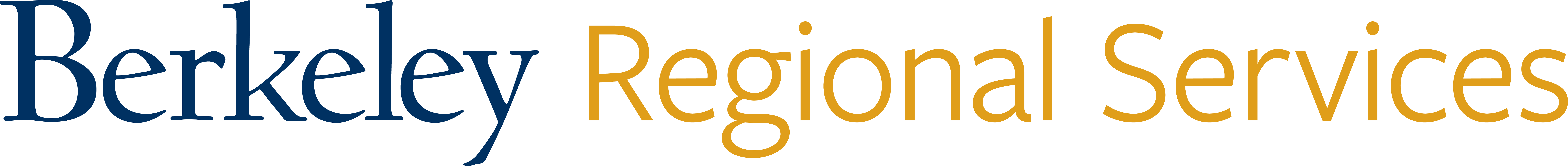 STUDENT ASSISTANT/TUTOR HIRE FORM 
Use to appoint Student Assistant titles (with or without recruitment) or Tutors* The effective date of Position Number should be on/before the start date. The FTE, title code, FLSA (exempt/non-exempt), and supervisor entered in UCPath for the Position Number must match the information on this Student Assistant/Tutor Hire Form.Additional informationThe controller’s website has 2021 pay period calendars available.Student Assistants: title codes, minimum wage, and salary setting is available on the HR website. (Scroll to the bottom of the page for information specific to the student assistant series.)Tutors:   Tutor title codes & rates   |  Appointment, Qualifications, Restrictions   |  Fee remissionsSTUDENT INFORMATION
(Leave blank if you are requesting recruitment)STUDENT INFORMATION
(Leave blank if you are requesting recruitment)STUDENT INFORMATION
(Leave blank if you are requesting recruitment)STUDENT INFORMATION
(Leave blank if you are requesting recruitment)STUDENT INFORMATION
(Leave blank if you are requesting recruitment)STUDENT INFORMATION
(Leave blank if you are requesting recruitment)STUDENT INFORMATION
(Leave blank if you are requesting recruitment)STUDENT INFORMATION
(Leave blank if you are requesting recruitment)STUDENT INFORMATION
(Leave blank if you are requesting recruitment)STUDENT INFORMATION
(Leave blank if you are requesting recruitment)STUDENT INFORMATION
(Leave blank if you are requesting recruitment)STUDENT INFORMATION
(Leave blank if you are requesting recruitment)STUDENT INFORMATION
(Leave blank if you are requesting recruitment)STUDENT INFORMATION
(Leave blank if you are requesting recruitment)STUDENT INFORMATION
(Leave blank if you are requesting recruitment)STUDENT INFORMATION
(Leave blank if you are requesting recruitment)STUDENT INFORMATION
(Leave blank if you are requesting recruitment)STUDENT INFORMATION
(Leave blank if you are requesting recruitment)STUDENT INFORMATION
(Leave blank if you are requesting recruitment)STUDENT INFORMATION
(Leave blank if you are requesting recruitment)Action Needed: Action Needed: Action Needed: Action Needed: Action Needed: Action Needed: Action Needed: Action Needed: Name of Hire (Last, First MI): Name of Hire (Last, First MI): Name of Hire (Last, First MI): Name of Hire (Last, First MI): Name of Hire (Last, First MI): Name of Hire (Last, First MI): Name of Hire (Last, First MI): Name of Hire (Last, First MI): EID (if known):  SID (required): EID (if known):  SID (required): EID (if known):  SID (required): EID (if known):  SID (required): EID (if known):  SID (required): EID (if known):  SID (required): EID (if known):  SID (required): EID (if known):  SID (required): EID (if known):  SID (required): EID (if known):  SID (required): EID (if known):  SID (required): EID (if known):  SID (required): Student Email: Student Email: Student Email: Student Email: Student Email: Student Email: Student Email: Student Email: Student Phone #: Student Phone #: Student Phone #: Student Phone #: Student Phone #: Student Phone #: Student Phone #: Student Phone #: Student Phone #: Student Phone #: Student Phone #: Student Phone #: Does the student have another job on campus?  Yes    No	      If yes, FTE/% of other appointment:      Does the student have another job on campus?  Yes    No	      If yes, FTE/% of other appointment:      Does the student have another job on campus?  Yes    No	      If yes, FTE/% of other appointment:      Does the student have another job on campus?  Yes    No	      If yes, FTE/% of other appointment:      Does the student have another job on campus?  Yes    No	      If yes, FTE/% of other appointment:      Does the student have another job on campus?  Yes    No	      If yes, FTE/% of other appointment:      Does the student have another job on campus?  Yes    No	      If yes, FTE/% of other appointment:      Does the student have another job on campus?  Yes    No	      If yes, FTE/% of other appointment:      Does the student have another job on campus?  Yes    No	      If yes, FTE/% of other appointment:      Does the student have another job on campus?  Yes    No	      If yes, FTE/% of other appointment:      Does the student have another job on campus?  Yes    No	      If yes, FTE/% of other appointment:      Does the student have another job on campus?  Yes    No	      If yes, FTE/% of other appointment:      Does the student have another job on campus?  Yes    No	      If yes, FTE/% of other appointment:      Does the student have another job on campus?  Yes    No	      If yes, FTE/% of other appointment:      Does the student have another job on campus?  Yes    No	      If yes, FTE/% of other appointment:      Does the student have another job on campus?  Yes    No	      If yes, FTE/% of other appointment:      Does the student have another job on campus?  Yes    No	      If yes, FTE/% of other appointment:      Does the student have another job on campus?  Yes    No	      If yes, FTE/% of other appointment:      Does the student have another job on campus?  Yes    No	      If yes, FTE/% of other appointment:      Does the student have another job on campus?  Yes    No	      If yes, FTE/% of other appointment:      DEPARTMENT INFORMATIONDEPARTMENT INFORMATIONDEPARTMENT INFORMATIONDEPARTMENT INFORMATIONDEPARTMENT INFORMATIONDEPARTMENT INFORMATIONDEPARTMENT INFORMATIONDEPARTMENT INFORMATIONDEPARTMENT INFORMATIONDEPARTMENT INFORMATIONDEPARTMENT INFORMATIONDEPARTMENT INFORMATIONDEPARTMENT INFORMATIONDEPARTMENT INFORMATIONDEPARTMENT INFORMATIONDEPARTMENT INFORMATIONDEPARTMENT INFORMATIONDEPARTMENT INFORMATIONDEPARTMENT INFORMATIONDEPARTMENT INFORMATIONDepartment: Department: Department: Department: Department: Department: Department: Department: Dept ID: Dept ID: Dept ID: Dept ID: Dept ID: Dept ID: Dept ID: Dept ID:  Work Location:  Work Location:  Work Location:  Work Location: Supervisor Name: Supervisor Name: Supervisor Name: Supervisor Name: Supervisor Name: Supervisor Name: Supervisor Name: Supervisor Name: Supervisor Email: Supervisor Email: Supervisor Email: Supervisor Email: Supervisor Email: Supervisor Email: Supervisor Email: Supervisor Email: Supervisor Email: Supervisor Email: Supervisor Email: Supervisor Email: APPOINTMENT INFORMATIONAPPOINTMENT INFORMATIONAPPOINTMENT INFORMATIONAPPOINTMENT INFORMATIONAPPOINTMENT INFORMATIONAPPOINTMENT INFORMATIONAPPOINTMENT INFORMATIONAPPOINTMENT INFORMATIONAPPOINTMENT INFORMATIONAPPOINTMENT INFORMATIONAPPOINTMENT INFORMATIONAPPOINTMENT INFORMATIONAPPOINTMENT INFORMATIONAPPOINTMENT INFORMATIONAPPOINTMENT INFORMATIONAPPOINTMENT INFORMATIONAPPOINTMENT INFORMATIONAPPOINTMENT INFORMATIONAPPOINTMENT INFORMATIONAPPOINTMENT INFORMATIONPosition #:*  Position #:*  Position #:*  Position #:*  Position #:*  Position #:*  Position #:*  Position #:*  Payroll Title and Code:  Payroll Title and Code:  Payroll Title and Code:  Payroll Title and Code:  Payroll Title and Code:  Payroll Title and Code:  Payroll Title and Code:  Payroll Title and Code:  Payroll Title and Code:  Payroll Title and Code:  Payroll Title and Code:  FTE / %:  FTE / %:  FTE / %:  FTE / %:  FTE / %:  FTE / %:  FTE / %:  FTE / %:  Fee Remission (tutor appts only): Fee Remission (tutor appts only): Fee Remission (tutor appts only): Fee Remission (tutor appts only): Fee Remission (tutor appts only): Fee Remission (tutor appts only): Fee Remission (tutor appts only): Fee Remission (tutor appts only): Fee Remission (tutor appts only): Fee Remission (tutor appts only): Fee Remission (tutor appts only): Start Date:      (At least 10 business days from the hire request submission in SN.)Start Date:      (At least 10 business days from the hire request submission in SN.)Start Date:      (At least 10 business days from the hire request submission in SN.)Start Date:      (At least 10 business days from the hire request submission in SN.)Start Date:      (At least 10 business days from the hire request submission in SN.)Start Date:      (At least 10 business days from the hire request submission in SN.)Start Date:      (At least 10 business days from the hire request submission in SN.)Start Date:      (At least 10 business days from the hire request submission in SN.)End Date:      
End Date:      
End Date:      
End Date:      
End Date:      
End Date:      
End Date:      
End Date:      
End Date:      
End Date:      
End Date:      
Pay Rate: (Must be minimum wage or greater.)Pay Rate: (Must be minimum wage or greater.)Pay Rate: (Must be minimum wage or greater.)Pay Rate: (Must be minimum wage or greater.)Pay Rate: (Must be minimum wage or greater.)Pay Rate: (Must be minimum wage or greater.)Pay Rate: (Must be minimum wage or greater.)Pay Rate: (Must be minimum wage or greater.)Pay Type: Pay Type: Pay Type: Pay Type: Pay Type: Pay Type: Pay Type: Appointment type:  Variable     FixedAppointment type:  Variable     FixedAppointment type:  Variable     FixedAppointment type:  Variable     FixedAppointment type:  Variable     FixedAppointment type:  Variable     FixedAppointment type:  Variable     FixedAppointment type:  Variable     FixedPay Schedule: Pay Schedule: Pay Schedule: Pay Schedule: Pay Schedule: Pay Schedule: Pay Schedule: JOB DETAILS
(You only need to complete this section if you want BRS-HR to assist with the posting/referral. This section is not applicable for Tutors.)JOB DETAILS
(You only need to complete this section if you want BRS-HR to assist with the posting/referral. This section is not applicable for Tutors.)JOB DETAILS
(You only need to complete this section if you want BRS-HR to assist with the posting/referral. This section is not applicable for Tutors.)JOB DETAILS
(You only need to complete this section if you want BRS-HR to assist with the posting/referral. This section is not applicable for Tutors.)JOB DETAILS
(You only need to complete this section if you want BRS-HR to assist with the posting/referral. This section is not applicable for Tutors.)JOB DETAILS
(You only need to complete this section if you want BRS-HR to assist with the posting/referral. This section is not applicable for Tutors.)JOB DETAILS
(You only need to complete this section if you want BRS-HR to assist with the posting/referral. This section is not applicable for Tutors.)JOB DETAILS
(You only need to complete this section if you want BRS-HR to assist with the posting/referral. This section is not applicable for Tutors.)JOB DETAILS
(You only need to complete this section if you want BRS-HR to assist with the posting/referral. This section is not applicable for Tutors.)JOB DETAILS
(You only need to complete this section if you want BRS-HR to assist with the posting/referral. This section is not applicable for Tutors.)JOB DETAILS
(You only need to complete this section if you want BRS-HR to assist with the posting/referral. This section is not applicable for Tutors.)JOB DETAILS
(You only need to complete this section if you want BRS-HR to assist with the posting/referral. This section is not applicable for Tutors.)JOB DETAILS
(You only need to complete this section if you want BRS-HR to assist with the posting/referral. This section is not applicable for Tutors.)JOB DETAILS
(You only need to complete this section if you want BRS-HR to assist with the posting/referral. This section is not applicable for Tutors.)JOB DETAILS
(You only need to complete this section if you want BRS-HR to assist with the posting/referral. This section is not applicable for Tutors.)JOB DETAILS
(You only need to complete this section if you want BRS-HR to assist with the posting/referral. This section is not applicable for Tutors.)JOB DETAILS
(You only need to complete this section if you want BRS-HR to assist with the posting/referral. This section is not applicable for Tutors.)JOB DETAILS
(You only need to complete this section if you want BRS-HR to assist with the posting/referral. This section is not applicable for Tutors.)JOB DETAILS
(You only need to complete this section if you want BRS-HR to assist with the posting/referral. This section is not applicable for Tutors.)JOB DETAILS
(You only need to complete this section if you want BRS-HR to assist with the posting/referral. This section is not applicable for Tutors.) Work-Study?    Non-Work-StudyIs work-study referral required?
  Yes   No   
 Work-Study?    Non-Work-StudyIs work-study referral required?
  Yes   No   
 Work-Study?    Non-Work-StudyIs work-study referral required?
  Yes   No   
 Work-Study?    Non-Work-StudyIs work-study referral required?
  Yes   No   
 Work-Study?    Non-Work-StudyIs work-study referral required?
  Yes   No   
 Work-Study?    Non-Work-StudyIs work-study referral required?
  Yes   No   
 Work-Study?    Non-Work-StudyIs work-study referral required?
  Yes   No   
 Work-Study?    Non-Work-StudyIs work-study referral required?
  Yes   No   
If yes, is the work-study job posted?
 Yes; job posting #:      	
 No (then attach the job description for BRS-HR to post).If yes, is the work-study job posted?
 Yes; job posting #:      	
 No (then attach the job description for BRS-HR to post).If yes, is the work-study job posted?
 Yes; job posting #:      	
 No (then attach the job description for BRS-HR to post).If yes, is the work-study job posted?
 Yes; job posting #:      	
 No (then attach the job description for BRS-HR to post).If yes, is the work-study job posted?
 Yes; job posting #:      	
 No (then attach the job description for BRS-HR to post).If yes, is the work-study job posted?
 Yes; job posting #:      	
 No (then attach the job description for BRS-HR to post).If yes, is the work-study job posted?
 Yes; job posting #:      	
 No (then attach the job description for BRS-HR to post).If yes, is the work-study job posted?
 Yes; job posting #:      	
 No (then attach the job description for BRS-HR to post).If yes, is the work-study job posted?
 Yes; job posting #:      	
 No (then attach the job description for BRS-HR to post).If yes, is the work-study job posted?
 Yes; job posting #:      	
 No (then attach the job description for BRS-HR to post).If yes, is the work-study job posted?
 Yes; job posting #:      	
 No (then attach the job description for BRS-HR to post).If yes, is the work-study job posted?
 Yes; job posting #:      	
 No (then attach the job description for BRS-HR to post).If the position is non-Work-Study do you want the job to be posted on “Handshake”?   Yes   No
If yes, please attach the job description for BRS-HR to post.If the position is non-Work-Study do you want the job to be posted on “Handshake”?   Yes   No
If yes, please attach the job description for BRS-HR to post.If the position is non-Work-Study do you want the job to be posted on “Handshake”?   Yes   No
If yes, please attach the job description for BRS-HR to post.If the position is non-Work-Study do you want the job to be posted on “Handshake”?   Yes   No
If yes, please attach the job description for BRS-HR to post.If the position is non-Work-Study do you want the job to be posted on “Handshake”?   Yes   No
If yes, please attach the job description for BRS-HR to post.If the position is non-Work-Study do you want the job to be posted on “Handshake”?   Yes   No
If yes, please attach the job description for BRS-HR to post.If the position is non-Work-Study do you want the job to be posted on “Handshake”?   Yes   No
If yes, please attach the job description for BRS-HR to post.If the position is non-Work-Study do you want the job to be posted on “Handshake”?   Yes   No
If yes, please attach the job description for BRS-HR to post.If the position is non-Work-Study do you want the job to be posted on “Handshake”?   Yes   No
If yes, please attach the job description for BRS-HR to post.If the position is non-Work-Study do you want the job to be posted on “Handshake”?   Yes   No
If yes, please attach the job description for BRS-HR to post.If the position is non-Work-Study do you want the job to be posted on “Handshake”?   Yes   No
If yes, please attach the job description for BRS-HR to post.If the position is non-Work-Study do you want the job to be posted on “Handshake”?   Yes   No
If yes, please attach the job description for BRS-HR to post.If the position is non-Work-Study do you want the job to be posted on “Handshake”?   Yes   No
If yes, please attach the job description for BRS-HR to post.If the position is non-Work-Study do you want the job to be posted on “Handshake”?   Yes   No
If yes, please attach the job description for BRS-HR to post.If the position is non-Work-Study do you want the job to be posted on “Handshake”?   Yes   No
If yes, please attach the job description for BRS-HR to post.If the position is non-Work-Study do you want the job to be posted on “Handshake”?   Yes   No
If yes, please attach the job description for BRS-HR to post.If the position is non-Work-Study do you want the job to be posted on “Handshake”?   Yes   No
If yes, please attach the job description for BRS-HR to post.If the position is non-Work-Study do you want the job to be posted on “Handshake”?   Yes   No
If yes, please attach the job description for BRS-HR to post.If the position is non-Work-Study do you want the job to be posted on “Handshake”?   Yes   No
If yes, please attach the job description for BRS-HR to post.If the position is non-Work-Study do you want the job to be posted on “Handshake”?   Yes   No
If yes, please attach the job description for BRS-HR to post.CALTIME 
Use for hourly appointments onlyCALTIME 
Use for hourly appointments onlyCALTIME 
Use for hourly appointments onlyCALTIME 
Use for hourly appointments onlyCALTIME 
Use for hourly appointments onlyCALTIME 
Use for hourly appointments onlyCALTIME 
Use for hourly appointments onlyCALTIME 
Use for hourly appointments onlyCALTIME 
Use for hourly appointments onlyCALTIME 
Use for hourly appointments onlyCALTIME 
Use for hourly appointments onlyCALTIME 
Use for hourly appointments onlyCALTIME 
Use for hourly appointments onlyCALTIME 
Use for hourly appointments onlyCALTIME 
Use for hourly appointments onlyCALTIME 
Use for hourly appointments onlyCALTIME 
Use for hourly appointments onlyCALTIME 
Use for hourly appointments onlyCALTIME 
Use for hourly appointments onlyCALTIME 
Use for hourly appointments onlyMeal Break:  Meal Break:  Meal Break:  Meal Break:  Shift Length: Shift Length: Shift Length: Shift Length: Shift Length: Shift Length: Shift Length: Shift Occurs: Shift Occurs: Shift Occurs: Shift Occurs: Shift Occurs: Shift Occurs: Shift Occurs: Friendly Name: 	Friendly Name: 	Friendly Name: 	Friendly Name: 	Friendly Name: 	Friendly Name: 	Friendly Name: 	Friendly Name: 	Friendly Name: 	Friendly Name: 	Friendly Name Type:  A Friendly Name Type:  A Friendly Name Type:  A Friendly Name Type:  A Friendly Name Type:  A Friendly Name Type:  A Friendly Name Type:  A Friendly Name Type:  A Friendly Name Type:  A Friendly Name Type:  A FUNDING INFORMATIONFUNDING INFORMATIONFUNDING INFORMATIONFUNDING INFORMATIONFUNDING INFORMATIONFUNDING INFORMATIONFUNDING INFORMATIONFUNDING INFORMATIONFUNDING INFORMATIONFUNDING INFORMATIONFUNDING INFORMATIONFUNDING INFORMATIONFUNDING INFORMATIONFUNDING INFORMATIONFUNDING INFORMATIONFUNDING INFORMATIONFUNDING INFORMATIONFUNDING INFORMATIONFUNDING INFORMATIONFUNDING INFORMATIONStart DateEnd DateFTE / %FTE / %FTE / %FundFundOrg/DeptOrg/DeptPrgmPrgmPrgmChartfield 1Chartfield 1Chartfield 2Chartfield 2Chartfield 2COMMENTSCOMMENTSCOMMENTSCOMMENTSCOMMENTSCOMMENTSCOMMENTSCOMMENTSCOMMENTSCOMMENTSCOMMENTSCOMMENTSCOMMENTSCOMMENTSCOMMENTSCOMMENTSCOMMENTSCOMMENTSCOMMENTSCOMMENTSAPPROVALSEmail approvals may be provided in lieu of signature(s) belowAPPROVALSEmail approvals may be provided in lieu of signature(s) belowAPPROVALSEmail approvals may be provided in lieu of signature(s) belowAPPROVALSEmail approvals may be provided in lieu of signature(s) belowAPPROVALSEmail approvals may be provided in lieu of signature(s) belowAPPROVALSEmail approvals may be provided in lieu of signature(s) belowAPPROVALSEmail approvals may be provided in lieu of signature(s) belowAPPROVALSEmail approvals may be provided in lieu of signature(s) belowAPPROVALSEmail approvals may be provided in lieu of signature(s) belowAPPROVALSEmail approvals may be provided in lieu of signature(s) belowAPPROVALSEmail approvals may be provided in lieu of signature(s) belowAPPROVALSEmail approvals may be provided in lieu of signature(s) belowAPPROVALSEmail approvals may be provided in lieu of signature(s) belowAPPROVALSEmail approvals may be provided in lieu of signature(s) belowAPPROVALSEmail approvals may be provided in lieu of signature(s) belowAPPROVALSEmail approvals may be provided in lieu of signature(s) belowAPPROVALSEmail approvals may be provided in lieu of signature(s) belowAPPROVALSEmail approvals may be provided in lieu of signature(s) belowAPPROVALSEmail approvals may be provided in lieu of signature(s) belowAPPROVALSEmail approvals may be provided in lieu of signature(s) belowSupervisor: Supervisor: Supervisor: Signature: Signature: Signature: Signature: Signature: Signature: Signature: Financial Analyst:Financial Analyst:Financial Analyst:Signature: Signature: Signature: Signature: Signature: Signature: Signature: Unit Manager:Unit Manager:Unit Manager:Signature: Signature: Signature: Signature: Signature: Signature: Signature: ADDITIONAL JOB REQUIREMENTSADDITIONAL JOB REQUIREMENTSADDITIONAL JOB REQUIREMENTSADDITIONAL JOB REQUIREMENTSADDITIONAL JOB REQUIREMENTSADDITIONAL JOB REQUIREMENTSADDITIONAL JOB REQUIREMENTSADDITIONAL JOB REQUIREMENTSADDITIONAL JOB REQUIREMENTSADDITIONAL JOB REQUIREMENTSADDITIONAL JOB REQUIREMENTSADDITIONAL JOB REQUIREMENTSADDITIONAL JOB REQUIREMENTSADDITIONAL JOB REQUIREMENTSADDITIONAL JOB REQUIREMENTSADDITIONAL JOB REQUIREMENTSADDITIONAL JOB REQUIREMENTSADDITIONAL JOB REQUIREMENTSADDITIONAL JOB REQUIREMENTSADDITIONAL JOB REQUIREMENTS Background Check    DMV License Pull    CANRA Mandated Reporter    Physical Exam/Med    Other:  Background Check    DMV License Pull    CANRA Mandated Reporter    Physical Exam/Med    Other:  Background Check    DMV License Pull    CANRA Mandated Reporter    Physical Exam/Med    Other:  Background Check    DMV License Pull    CANRA Mandated Reporter    Physical Exam/Med    Other:  Background Check    DMV License Pull    CANRA Mandated Reporter    Physical Exam/Med    Other:  Background Check    DMV License Pull    CANRA Mandated Reporter    Physical Exam/Med    Other:  Background Check    DMV License Pull    CANRA Mandated Reporter    Physical Exam/Med    Other:  Background Check    DMV License Pull    CANRA Mandated Reporter    Physical Exam/Med    Other:  Background Check    DMV License Pull    CANRA Mandated Reporter    Physical Exam/Med    Other:  Background Check    DMV License Pull    CANRA Mandated Reporter    Physical Exam/Med    Other:  Background Check    DMV License Pull    CANRA Mandated Reporter    Physical Exam/Med    Other:  Background Check    DMV License Pull    CANRA Mandated Reporter    Physical Exam/Med    Other:  Background Check    DMV License Pull    CANRA Mandated Reporter    Physical Exam/Med    Other:  Background Check    DMV License Pull    CANRA Mandated Reporter    Physical Exam/Med    Other:  Background Check    DMV License Pull    CANRA Mandated Reporter    Physical Exam/Med    Other:  Background Check    DMV License Pull    CANRA Mandated Reporter    Physical Exam/Med    Other:  Background Check    DMV License Pull    CANRA Mandated Reporter    Physical Exam/Med    Other:  Background Check    DMV License Pull    CANRA Mandated Reporter    Physical Exam/Med    Other:  Background Check    DMV License Pull    CANRA Mandated Reporter    Physical Exam/Med    Other:  Background Check    DMV License Pull    CANRA Mandated Reporter    Physical Exam/Med    Other: Attached:      Resume        Job Description & PEM        Signed IOC   Attached:      Resume        Job Description & PEM        Signed IOC   Attached:      Resume        Job Description & PEM        Signed IOC   Attached:      Resume        Job Description & PEM        Signed IOC   Attached:      Resume        Job Description & PEM        Signed IOC   Attached:      Resume        Job Description & PEM        Signed IOC   Attached:      Resume        Job Description & PEM        Signed IOC   Attached:      Resume        Job Description & PEM        Signed IOC   Attached:      Resume        Job Description & PEM        Signed IOC   Attached:      Resume        Job Description & PEM        Signed IOC   Attached:      Resume        Job Description & PEM        Signed IOC   Attached:      Resume        Job Description & PEM        Signed IOC   Attached:      Resume        Job Description & PEM        Signed IOC   Attached:      Resume        Job Description & PEM        Signed IOC   Attached:      Resume        Job Description & PEM        Signed IOC   Attached:      Resume        Job Description & PEM        Signed IOC   Attached:      Resume        Job Description & PEM        Signed IOC   Attached:      Resume        Job Description & PEM        Signed IOC   Attached:      Resume        Job Description & PEM        Signed IOC   Attached:      Resume        Job Description & PEM        Signed IOC   